Nr.  45315  din 03.03,2020ANUNŢ COLECTIV,pentru comunicare prin publicitate              În temeiul  art. 47 alin. (5) din Legea nr. 207 din 20.07.2015 privind Codul de procedură fiscală, republicată, cu modificările şi completările ulterioare, comunicăm că au fost emise acte administrative fiscale pentru următorii contribuabili:                            Actul administrativ fiscal poate fi consultat de titularul acestuia la sediul Direcţiei Generala Impozite, Taxe si Alte Venituri Locale – Serviciul de Urmarire si Executare Silită,Amenzi din  str. Domnească nr. 13, bl. L parter.              Prezentele acte administrative fiscale se consideră communicate în termen de 15 zile de la data afişării anunţului, respectiv         .              Dacă aveţi nelămuriri în legătură cu acest anunţ, o puteţi contacta pe doamna Ciriplinschi Aurora la sediul nostru sau la numărul de telefon 0236/307790.                                                                                                                           ŞEF SERVICIU                                                                                                     Cj. Adriana EnacheNr. crtNumele şi prenumele / denumirea contribuabiluluiDomiciliul fiscal al contribuabiluluiDenumirea actului administrativ fiscal / nr. şi data actului: somatia nr.1ANDRIEV ANDREI SILVIUStr. AVIATORILOR Nr. 2 Bl. Z4 Ap. 25298063/10,12,20192ARON COSMIN-MARIANStr. TECUCI Nr. 189 Bl. N4 Ap. 6293243/10,12,20193BEJAN IONUTStr. SATURN Nr. 2 Bl. B1 Ap. 36289049/25,11,20194BENEA DANIELStr. NAE LEONARD Nr. 23 Bl. R1A Ap. 25297216/10,12,20195BERGHES DORINAStr. SATURN Nr. 32 Bl. I6 Ap. 7301172/10,12,20196BLEHOIANU LAURENTIU-ROGERStr. BASARABIEI Nr. 123 Bl. I6B Ap. 32290924/09,01,20207BOSCU GEORGIANAStr. MAGURA Nr. 4 Bl. K9A Ap. 11340416/19,12,20198BRANEA RAMONA-LORINAStr. PODUL INALT Nr. 3 Bl. K10A Ap. 41340887/19,12,20199CALAMUZ GHEORGHEStr. NAE LEONARD Nr. 27 Bl. R3 Ap. 12295111/20,12,201910CANTARAGIU ADRIAN MIHAIStr. TECUCI Nr. 217 Bl. PM7 Ap. 23298194/09,01,202011CIUNTU VALERIUStr. SATURN Nr. 30 Bl. I5 Ap. 118284304/09,01,202012 CIURARU  DANIELStr. SATURN Nr. 17 Bl. I7 Ap. 47295188/20,12,201913CIURARU IZIDOR FLORINStr. CLUJ Nr. 451350658/09,01,202014CONSTANDACHE SILVIUStr. CLUJ Nr. 7 Bl. D5C Ap. 18293002/25,11,201915CRAITA FLORINStr. NUFARULUI Nr. 9 Bl. S11 Ap. 49275307/21,11,201916CRISTEA MARCEL GRIGOREStr. TECUCI Nr. 161299645/13,12,201917CRISTEA STEFAN ALEXANDRUStr. SATURN Nr. 34 Bl. I7 Ap. 45284071/09,01,202018DANILA GELAStr. TECUCI Nr. 223 Bl. PM3 Ap. 41340791/19,12,201919DIACONU TUDORStr. TECUCI Nr. 208 Bl. O1 Ap. 56301301/16,12,201920DONCIU CIPRIANStr. BASARABIEI Nr. 351345469/09,01,202021DONCIU CIPRIANStr. BASARABIEI Nr. 351345461/09,01,202022DONTU IONUT-EMANUELStr. CALUGARENI Nr. 6 Bl. K4 Ap. 16295017/20,12,201923DRAGOMIR GEORGEStr. GENERAL DRAGALINA Nr. 1 Bl. C6A Ap. 6301436/16,12,201924DRUTU MARIANStr. PODUL INALT Nr. 2 Bl. U14A Ap. 18301443/13,12,201925FELESTEANU ROBERT GABIStr. MAGURA Nr. 2 Bl. K8 Ap. 29293612/20,12,201926FILIP  LIZUCAStr. SATURN Nr. 14 Bl. C3 Ap. 4298000/10,12,201927FRUMUSANU GEANI FLORINStr. PODUL INALT Nr. 6 Bl. U1B Ap. 21297354/20,12,201928GAVRIL NICUStr. TECUCI Nr. 209 Bl. M6 Ap. 19301318/16,12,201929GHERGHI ANAStr. SATURN Nr. 34 Bl. I7 Ap. 1301339657/19,12,201930GILEA LUCIAN-CRISTIStr. ALBA IULIA Nr. 1 Bl. K2A Ap. 3277764/21,11,201931GIURGEA VALENTINStr. CLUJ Nr. 7 Bl. D5C Ap. 141340312/19,12,201932GRIGORE CARMENStr. NAE LEONARD Nr. 2 Bl. C4 Ap. 3301329/16,12,201933GURAU CRISTIAN ANTONIOStr. CLUJ Nr. 3 Bl. D1 Ap. 25278361/21,11,2019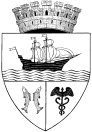 